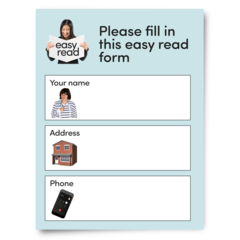 Ready to Apply?When you apply there are some things we need to know. These things will be in your application form.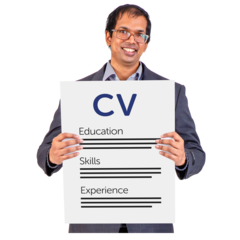 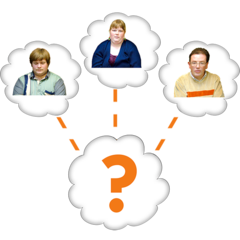 These things will help us to get to know and understand:Why you are the best person for the jobIf your skills match the ones in the job descriptionTo see some examples of work you have done beforeThese will help us decide if you will be asked to come for an interview.You will also need to tell us your:NameAddressTelephone numberQualificationsTraining you have had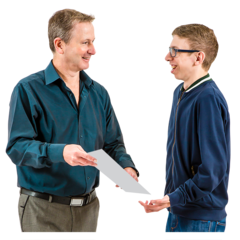 Always check your application before you send it. You could get someone who knows you to check it too. This helps make sure you told us all the things you are good at.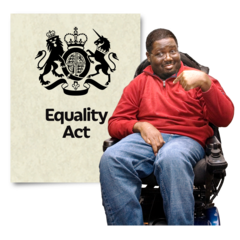 Equality and DiversityYou will be asked to complete an equality and diversity form.This is to make sure we treat everyone equally.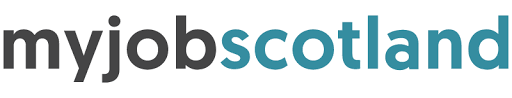 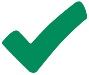 Submitting the formWhen you submit your application, you will get a receipt sent to your email address.This comes from myjobscotland 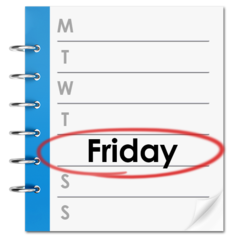 SelectionAll jobs advertised have a closing date. After this date no applications will be accepted.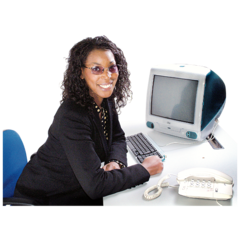 After the closing date the Hiring Manager(person looking for a worker) will:Look at all the applicationsDecide who meets the criteriaDecide who will be invited for an interview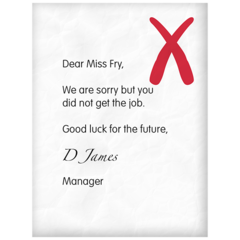 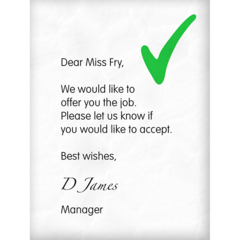 If you are not getting invited, you will get an email from myjobscotland. The process will stop here.If you are being invited, you will get an email inviting you to the next part of the process. 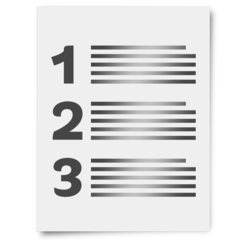 North Lanarkshire council interview in different ways:An InterviewAssessment CentreWork related task (something practical)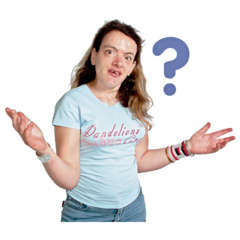 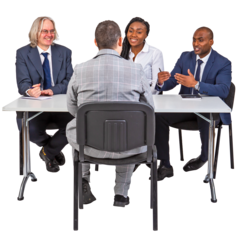 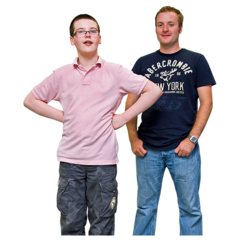 The invitation will tell you what to expect at your interview.A face to face or an online meetingWhere to come to (if face to face)A time and date for the interviewHow many people will interview youIt will ask you to tell us what you need to support you at interview. For example, a job coach to come with you.